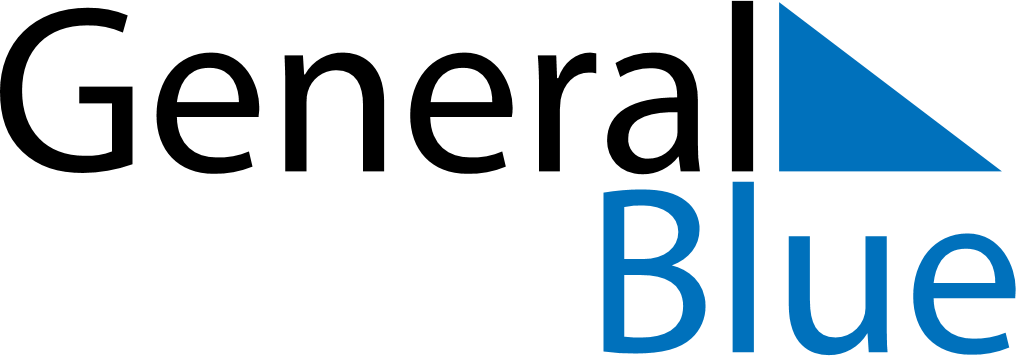 May 2024May 2024May 2024May 2024May 2024May 2024Regina Beach, Saskatchewan, CanadaRegina Beach, Saskatchewan, CanadaRegina Beach, Saskatchewan, CanadaRegina Beach, Saskatchewan, CanadaRegina Beach, Saskatchewan, CanadaRegina Beach, Saskatchewan, CanadaSunday Monday Tuesday Wednesday Thursday Friday Saturday 1 2 3 4 Sunrise: 5:33 AM Sunset: 8:20 PM Daylight: 14 hours and 46 minutes. Sunrise: 5:31 AM Sunset: 8:22 PM Daylight: 14 hours and 50 minutes. Sunrise: 5:29 AM Sunset: 8:23 PM Daylight: 14 hours and 53 minutes. Sunrise: 5:28 AM Sunset: 8:25 PM Daylight: 14 hours and 56 minutes. 5 6 7 8 9 10 11 Sunrise: 5:26 AM Sunset: 8:26 PM Daylight: 15 hours and 0 minutes. Sunrise: 5:24 AM Sunset: 8:28 PM Daylight: 15 hours and 3 minutes. Sunrise: 5:23 AM Sunset: 8:29 PM Daylight: 15 hours and 6 minutes. Sunrise: 5:21 AM Sunset: 8:31 PM Daylight: 15 hours and 9 minutes. Sunrise: 5:19 AM Sunset: 8:32 PM Daylight: 15 hours and 13 minutes. Sunrise: 5:18 AM Sunset: 8:34 PM Daylight: 15 hours and 16 minutes. Sunrise: 5:16 AM Sunset: 8:35 PM Daylight: 15 hours and 19 minutes. 12 13 14 15 16 17 18 Sunrise: 5:15 AM Sunset: 8:37 PM Daylight: 15 hours and 22 minutes. Sunrise: 5:13 AM Sunset: 8:38 PM Daylight: 15 hours and 25 minutes. Sunrise: 5:12 AM Sunset: 8:40 PM Daylight: 15 hours and 28 minutes. Sunrise: 5:10 AM Sunset: 8:41 PM Daylight: 15 hours and 31 minutes. Sunrise: 5:09 AM Sunset: 8:43 PM Daylight: 15 hours and 34 minutes. Sunrise: 5:07 AM Sunset: 8:44 PM Daylight: 15 hours and 36 minutes. Sunrise: 5:06 AM Sunset: 8:46 PM Daylight: 15 hours and 39 minutes. 19 20 21 22 23 24 25 Sunrise: 5:05 AM Sunset: 8:47 PM Daylight: 15 hours and 42 minutes. Sunrise: 5:03 AM Sunset: 8:49 PM Daylight: 15 hours and 45 minutes. Sunrise: 5:02 AM Sunset: 8:50 PM Daylight: 15 hours and 47 minutes. Sunrise: 5:01 AM Sunset: 8:51 PM Daylight: 15 hours and 50 minutes. Sunrise: 5:00 AM Sunset: 8:53 PM Daylight: 15 hours and 52 minutes. Sunrise: 4:59 AM Sunset: 8:54 PM Daylight: 15 hours and 55 minutes. Sunrise: 4:58 AM Sunset: 8:55 PM Daylight: 15 hours and 57 minutes. 26 27 28 29 30 31 Sunrise: 4:57 AM Sunset: 8:56 PM Daylight: 15 hours and 59 minutes. Sunrise: 4:56 AM Sunset: 8:58 PM Daylight: 16 hours and 1 minute. Sunrise: 4:55 AM Sunset: 8:59 PM Daylight: 16 hours and 4 minutes. Sunrise: 4:54 AM Sunset: 9:00 PM Daylight: 16 hours and 6 minutes. Sunrise: 4:53 AM Sunset: 9:01 PM Daylight: 16 hours and 8 minutes. Sunrise: 4:52 AM Sunset: 9:02 PM Daylight: 16 hours and 10 minutes. 